Publicado en Madrid el 12/07/2021 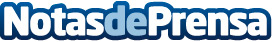 ILERNA abre un nuevo centro formativo en Madrid y amplía el catálogo de ciclos de FP oficialEl centro líder de la Formación Profesional amplía su sede en Madrid con unas instalaciones de más de 4.000 metros cuadrados y 16 ciclos de FP de Grado Medio y Superior. ILERNA refuerza así su presencia y liderazgo en España, donde cuenta también con macrocentros de FP oficial en Sevilla y Lleida dotados con equipos profesionales y tecnologías de primer nivel para garantizar al alumno una formación práctica, dinámica y enfocada a la inserción laboralDatos de contacto:Sandra Martínez Morillo900 730 222Nota de prensa publicada en: https://www.notasdeprensa.es/ilerna-abre-un-nuevo-centro-formativo-en Categorias: Educación Madrid Formación profesional http://www.notasdeprensa.es